Руководствуясь Федеральным  законом  от 26.12.2007 N 294-ФЗ "О защите прав юридических лиц и индивидуальных предпринимателей при осуществлении государственного контроля (надзора) и муниципального контроля",  Уставом  СП Ишбердинский сельсовет муниципального района Баймакский район Республики Башкортостан, Администрация СП Ишбердинский сельсовет муниципального района Баймакский районПОСТАНОВЛЯЕТ:Утвердить прилагаемую Программу профилактики нарушений обязательных требований на 2020-2021 год в сфере муниципального контроля  (далее - Программа профилактики нарушений).           2. Специалистам Администрации сельского поселения Ишбердинский сельсовет муниципального района Баймакский район Республики Башкортостан  обеспечить в пределах своей компетенции выполнение Программы профилактики нарушений.
           3. Опубликовать данное постановление на официальном сайте сельского поселения Ишбердинский сельсовет муниципального района Баймакский район Республики Башкортостан.Глава сельского поселения                      Г.Р.Исяндавлетова.УТВЕРЖДЕНАпостановлением Администрации СП Ишбердинский сельсоветмуниципального района Баймакский район Республики Башкортостан № 38 от 17.07.2020г.П Р О Г Р А М М Апрофилактики нарушений, осуществляемойорганом муниципального контроля - Администрацией сельского поселения Ишбердинский сельсоветмуниципального района Баймакский район Республики Башкортостан  на 2020-2021 годРаздел I. Виды муниципального контроля, осуществляемого Администрацией СП Ишбердинский сельсовет муниципального района Баймакский район Республики Башкортостан  Раздел II. Мероприятия по профилактике нарушений,реализуемые Администрацией СП Ишбердинский сельсовет муниципального района Баймакский район Республики Башкортостан                 К А Р А Р                            № 38             ПОСТАНОВЛЕНИЕ        «17» июль 2020 йыл                                      «17» июля 2020 года  «Об утверждении Программы профилактики нарушений обязательных требований на 2020-2021 год в сфере муниципального контроля»№п/пНаименование вида муниципального контроляНаименование органа (должностного лица), уполномоченного на осуществление муниципального контроля в соответствующей сфере деятельности1231.Муниципальный контроль за сохранностью автомобильных дорог местного значения муниципального района Баймакский район Республики Башкортостан Глава сельского поселения№ п/пНаименование мероприятияСрок реализации мероприятияОтветственный исполнитель12341.Размещение на официальном сайте СП Ишбердинский сельсовет муниципального района Баймакский район Республики Башкортостан  в сети «Интернет» перечней нормативных правовых актов или их отдельных частей, содержащих обязательные требования, оценка соблюдения которых является предметом муниципального контроля, а также текстов соответствующих нормативных правовых актовII кварталОрганы (должностные лица), уполномоченныена осуществление муниципального контроляв соответствующей сфере деятельности, указанные в разделе I настоящей Программы; специалисты СП2.Осуществление информирования юридических лиц, индивидуальных предпринимателей по вопросам соблюдения обязательных требований, в том числе посредством разработки и опубликования руководств по соблюдению обязательных требований, проведения семинаров и конференций, разъяснительной работы в средствах массовой информации и иными способами. В случае изменения обязательных требований – подготовка и распространение комментариев о содержании новых нормативных правовых актов, устанавливающих обязательные требования, внесенных изменениях в действующие акты, сроках и порядке вступления их в действие, а также рекомендаций о проведении необходимых организационных, технических мероприятий, направленных на внедрение и обеспечение соблюдения обязательных требованийВ течение года (по мере необходимости)Органы (должностные лица), уполномоченныена осуществление муниципального контроляв соответствующей сфере деятельности, указанные в разделе I настоящей Программы;специалисты СП;Средства массовой информации (по согласованию)3.Обеспечение регулярного (не реже одного раза в год) обобщения практики осуществления в соответствующей сфере деятельности муниципального контроля, в том числе с указанием наиболее часто встречающихся случаев нарушений обязательных требований с рекомендациями в отношении мер, которые должны приниматься юридическими лицами, индивидуальными предпринимателями в целях недопущения таких нарушенийIV кварталОрганы (должностные лица), уполномоченныена осуществление муниципального контроляв соответствующей сфере деятельности, указанные в разделе I настоящей Программыспециалисты СП4.Выдача предостережений о недопустимости нарушения обязательных требований в соответствии с частями 5 - 7 статьи 8.2 Федерального закона от 26 декабря 2008 года № 294-ФЗ «О защите прав юридических лиц и индивидуальных предпринимателей при осуществлении государственного контроля (надзора) и муниципального контроля» (если иной порядок не установлен федеральным законом)В течение года (по мере необходимости)Органы (должностные лица), уполномоченныена осуществление муниципального контроляв соответствующей сфере деятельности, указанные в разделе I настоящей Программыспециалисты СП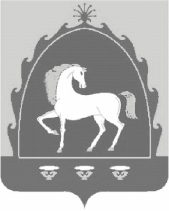 